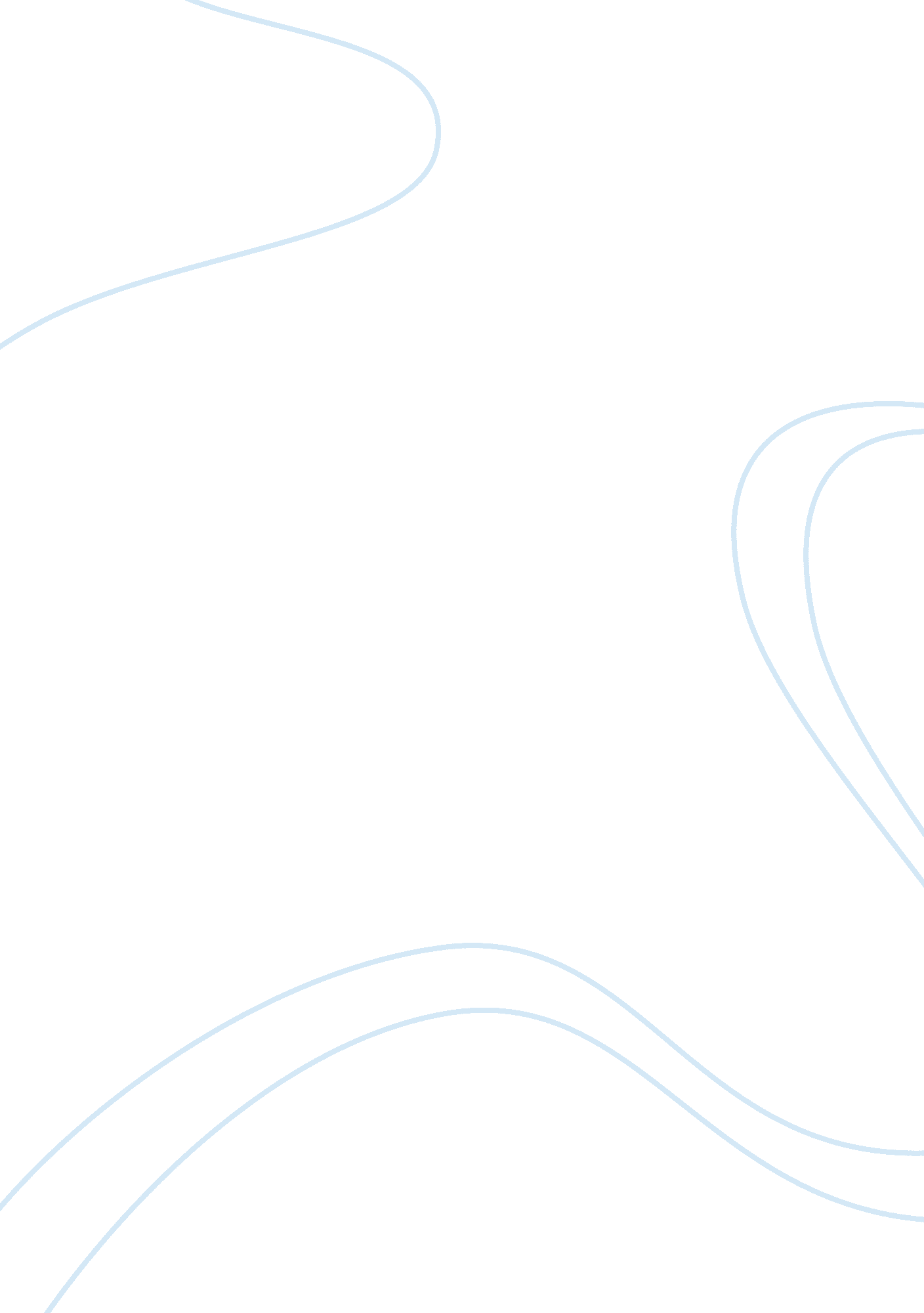 Strategies of the happy familyFamily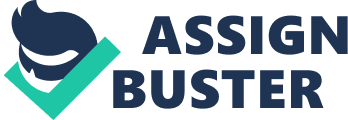 As time goes by, family became more and more obvious that the family structure is indeed changing. “ All happy families are alike; each unhappy family is unhappy in its own way. ”(Sokolik, 2010). Every family have their problem whether is marriage problem or children problem, they also have sadness, happiness, love, freedom and have a lot of emotions at the same time so organization a happy family is very difficult to make up. Every family member should have some good strategies to make good family including parents have a good role model and children be sensible. Firstly, all the family members must enjoy together. “ The happiest monents of my life have been the few which I have passed at home in the bosom of my life” said by Thomas Jefferson, (1743). They should watch movie and sing together, or read some motivating books to give them positive view and upgrade their mind. Each family member should exchange the interesting stories together. The parents should ask their child when the child back home, whatever the stories whether they are boring or interesting. Next, parents should bring their child to go to travel once a year to fulfill the child’s desire and accumulation the family memories. Besides, the parents also can tell children about their childhood stories. Secondly, it is very important to encourage bonding between the siblings. ‘ Nothing in the world could make human life happier than to greatly increase the number of strong families’ said Mace (1985). Children get along when they are younger that can promote their relationship in their future. Elder siblings must have a good model to teach and educate their younger sibling’s homework to help them get a good result. On the other hand, parents can let them play game and establish teamwork. If the siblings fight or occur some problem, parents must create compromises and talk about the family rules to them and analyze the problem to let them understand and solve it by themselves. Besides, parents should instill good positive view and positive relationship among children and let them respect each other. Next, the children should have a good attitude and honor the aged and the wise. Thirdly, parents ought to play a responsible role and be a model in front of the children. When the parents quarrel, never be violent and loud in front of the child. They should say their opinion with each other and let other side cool down and let both sides mood to ease and solve it. This can give a good role to the children and let them understand, calm is a good solution. Lastly, the most important is parents should put the family first give the child adequate caring, patient, love and communicate. In conclusion, parents and children always make sure they understand each other how important their relationship’s. ‘ I think togetherness is a very important ingredient to family life’ research by Barbara Bush Quotes ( n. d. ). We also want to love, respect and support our siblings because we are fortunately have siblings to help each other and live together. Moreover, as parents and children must try their best to do each good role in the family. 